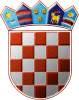 REPUBLIKA HRVATSKAGRADSKO IZBORNO POVJERENSTVOGRADA CRESAKLASA: 013-01/17-1/1URBROJ: 2213/02-03-17-64CRES, 5. svibnja 2017.	Na osnovi članka 22. stavka 1. i 2. te članka 53. Zakona o lokalnim izborima ("Narodne novine", broj 144/12 i 121/16), Gradsko izborno povjerenstvo Grada CRESA, odlučujući o prijedlogu predlagatelja HRVATSKA NARODNA STRANKA - LIBERALNI DEMOKRATI - HNS, SOCIJALDEMOKRATSKA PARTIJA HRVATSKE - SDP, PRIMORSKO GORANSKI SAVEZ - PGS, HRVATSKA SELJAČKA STRANKA - HSS, HRVATSKA STRANKA UMIROVLJENIKA - HSU, utvrdilo je, prihvatilo i objavljuje PRAVOVALJANU KANDIDATURUZA IZBOR GRADONAČELNIKA GRADA CRESAKandidat:KRISTIJAN JURJAKO; CRES, ZAZID 7; rođ. 27.12.1971; OIB: 95188021106; MZamjenik kandidata:MARIN GREGOROVIĆ; CRES, ŠETALIŠTE 20. TRAVNJA 20; rođ. 26.08.1990; OIB: 39765176152; MPredlagatelj:HRVATSKA NARODNA STRANKA - LIBERALNI DEMOKRATI - HNSSOCIJALDEMOKRATSKA PARTIJA HRVATSKE - SDPPRIMORSKO GORANSKI SAVEZ - PGSHRVATSKA SELJAČKA STRANKA - HSSHRVATSKA STRANKA UMIROVLJENIKA - HSUPREDSJEDNIKGRADSKOG IZBORNOG POVJERENSTVAGRADA CRESAPATRICIJA PURIĆ